Downloaden app                                         					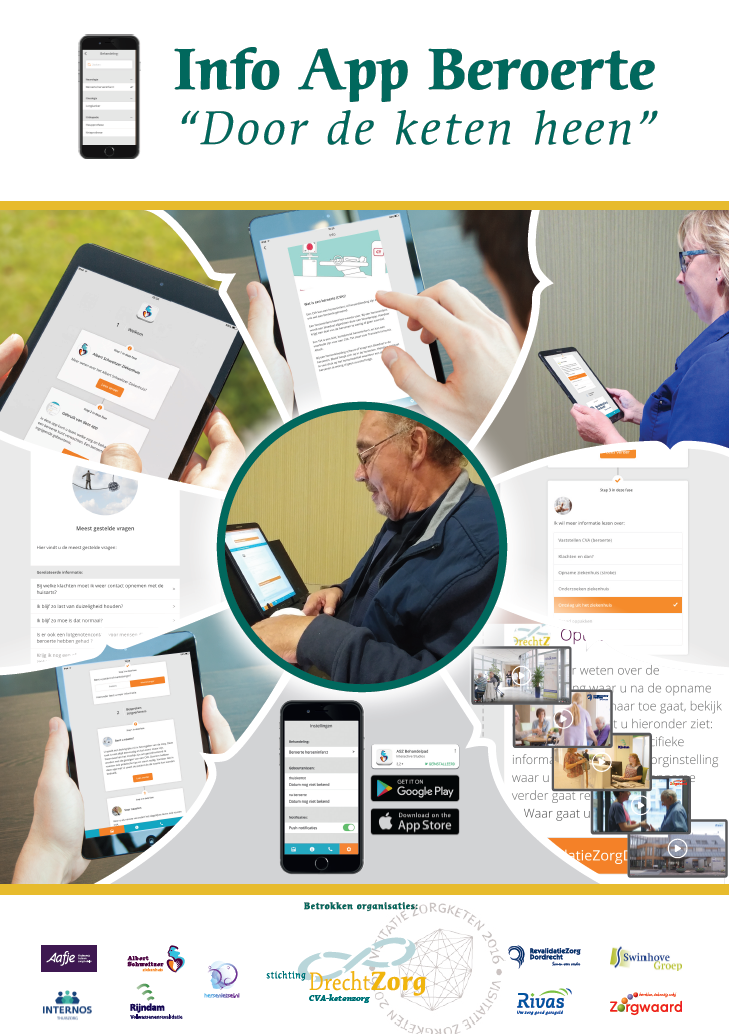 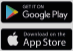 Zoek op asz behandelpad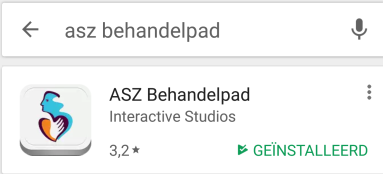 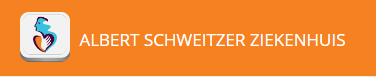 Gebruik op computerAlleen via Google Chrome of SafariVia: https://asz.behandelpad.nl/simulator/app Of: https://asz.behandelpad.nl/simulator 